22.03.2021r.Dotyczy: postępowania prowadzonego w trybie przetargu nieograniczonego na dostawy gazów medycznych i technicznych wraz z dzierżawą butli i stacji zgazowania tlenu medycznego ciekłego dla SP ZOZ w Kędzierzynie-Koźlu, AZ-P.2021.4, wyjaśnienia 
i modyfikacje treści SWZ nr 1.	Zamawiający - Samodzielny Publiczny Zespół Opieki Zdrowotnej w Kędzierzynie-Koźlu, działając na podstawie art. 284 ust. 2  
i ust. 6 ustawy z 11.09.2019r. Prawo Zamówień Publicznych (Dz. U. z 2019r., poz. 2019 z późn. zm., dalej Pzp) niniejszym wyjaśnia 
i modyfikuje treść Specyfikacji Warunków Zamówienia oraz ogłoszenia o zamówieniu w niniejszym postępowaniu.A. Wyjaśnienia treści SWZ:
Pytanie 1:
Prosimy o zmianę we właściwych miejscach SIWZ , Formularzu Ofertowo-Cenowym, oraz Wzorze Umowy w kwestii płatności z „dnia dostarczenia” na „dnia wystawienia” lub „dnia sprzedaży” lub „dnia dostarczenia towaru”.Odpowiedź: Zamawiający pozostaje przy zapisach jak w paragrafie:
a) 4 ust. 5 załącznika nr 6 do SWZ (wzór umowy na dostawę) – „Zamawiający zobowiązuje się do zapłaty faktury w terminie 60 dni od daty jej prawidłowego doręczenia, przelewem bankowym na konto Wykonawcy wskazane na fakturze. Podstawą do zapłaty za dostarczony towar będzie papierowa lub ustrukturyzowana elektroniczna wersja faktury VAT”orazb) 3 ust. 3 załącznika nr 6a do SWZ (wzór umowy na dzierżawę) – „Dzierżawca zobowiązuje się do zapłaty faktury w terminie 60 dni od daty jej prawidłowego doręczenia, przelewem bankowym na konto Wydzierżawiającego wskazane na fakturze. Podstawą do zapłaty za dostarczony towar będzie papierowa lub ustrukturyzowana elektroniczna wersja faktury VAT”.Jednocześnie Zamawiający modyfikuje zapis w pkt 3 ust. 1 załącznika nr 1 do SWZ – zakres modyfikacji określono w pkt. B.1.a).Pytanie 2:
Rozumiemy, że azot ciekły będzie używany do leczenia pacjentów i ma być zarejestrowanym wyrobem medycznym obłożonym 8% stawką podatku VAT. Prosimy o potwierdzenie.Odpowiedź: Tak – Zamawiający potwierdza.Pytanie 3:
Prawdopodobnie przez omyłkę Zamawiający wpisał w Formularzu Ofertowo-Cenowym w wierszu 15tym ilość transportowanego tlenu 220 ton zamiast 60 ton. Prosimy o wpisanie właściwej ilości.Odpowiedź: Tak, Zamawiający potwierdza omyłkę w podaniu ilości – prawidłowa ilość to 60 ton. Modyfikację określono w pkt. B.1.b).Pytanie 4:
Prosimy o wykreślenie wymogu dostarczania faktury w formie papierowej wraz z dostawą. Zwyczajowo faktury za gazy których ilość dostarczona np. do zbiornika jest znana dopiero w momencie tankowania dosyłane są w późniejszym terminie.Odpowiedź: Zapis w paragrafie 4 ust. 4 wzoru umowy (załącznik nr 6) oraz w paragrafie 3 ust. 4 wzoru umowy (załącznik nr 6a) nie jest wymogiem – Wykonawca może również złożyć ustrukturyzowaną elektroniczną wersję faktury VAT. Pytanie 5:
W celu równego traktowania stron umowy prosimy o dopisanie w § 6 ustępu o brzmieniu:„Za odstąpienie od umowy przez Wykonawcę z przyczyn leżących po stronie Zamawiającego, Zamawiający zapłaci Wykonawcy karę umowną w wysokości 10% wynagrodzenia brutto określonego w paragrafie 4 ust 1 umowy”.Odpowiedź: Zamawiający nie wyraża zgody.Pytanie 6:
Prosimy o zmianę odniesienia kar z wartości całej umowy, na wartość niewykorzystaną. Kara swym zasięgiem nie może obejmować należycie wykonanej części Umowy.Odpowiedź: Zamawiający nie wyraża zgody.B. Modyfikacje treści SWZ:1. Modyfikacja załącznika nr 1 do SWZ (Formularz Ofertowy):a) w pkt 3 ust. 1 - poprzez zmianę brzmienia z:
„1. Termin płatności od daty dostarczenia prawidłowo wystawionej faktury: 60 dni” 
na„1. Termin płatności od daty prawidłowego doręczenia faktury: 60 dni” 
b) W wierszu 15 tabeli zmienia się ilość 220 ton na 60 ton.Wykonawca wypełniając załącznik nr 1 do SWZ winien uwzględnić powyższe modyfikacje.2. W załączeniu z modyfikowany Formularz Ofertowy (zał. nr 1 do SWZ). Powyższe odpowiedzi i modyfikacje stanowią integralną część SWZ i stają się wiążące dla Wykonawców.                                                                                                                                   Dyr. Jarosław Kończyło……………..……………………………………………….                                                                                                                                                                    Kierownik Zamawiającego  Załącznik:Zmodyfikowany Formularz Ofertowy (zał. nr 1 do SWZ). Załącznik nr 1 do SWZ 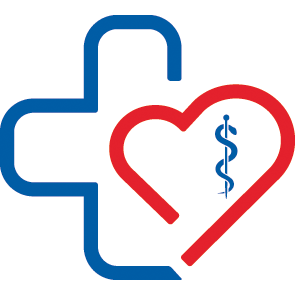 Samodzielny Publiczny Zespół Opieki Zdrowotnej w Kędzierzynie – Koźluul. 24 Kwietnia 547-200 Kędzierzyn-KoźleNawiązując do ogłoszenia o zamówieniu wyrażam chęć uczestnictwa w postępowaniu o zamówienie publiczne, prowadzonym w trybie podstawowym bez negocjacji, organizowanym przez Zamawiającego zgodnie z warunkami określonymi w SWZ.2. OFEROWANA WARTOŚĆ ZA CAŁOŚĆ ZAMÓWIENIA * w cenie dzierżawy stacji zgazowania tlenu ciekłego należy uwzględnić koszt jej montażu wraz z parownicą i osprzętemZamawiający wyraża zgodę na podanie cen jednostkowych w formularzach cenowych z dokładnością do trzech/czterech miejsc po przecinku wyłącznie w celach kalkulacyjnych. Natomiast cenę oferty (wartość brutto) należy podać z dokładnością do dwóch miejsc po przecinku.KRYTERIUM „TERMIN DOSTAWY GAZÓW” :
Dostawy gazów – do … godzin (wpisać wg opisu kryterium w pkt 17.2 SWZ) od chwili złożenia zamówienia przez pracownika Zamawiającego.Zamawiający dopuszcza:
a) tlen medyczny w butlach 10l;  pod ciśnieniem 200 bar;  2,1m3b) podtlenek azotu w butlach 10l;  7,5 kg,c) powietrze sprężone w butlach 50l;  200 bar;  10,0 m³.Zamawiający nie dopuszcza w poz. 19 zbiornika  o pojemności  6.000l  / ok. 6.000l. 3. TERMINY1. Termin płatności od daty prawidłowego doręczenia faktury: 60 dni.2. Termin:
a) dostawy gazów  od chwili złożenia zamówienia przez pracownika Zamawiającego - jak pod tabelą pkt 2,b) dostawy i montażu stacji zgazowania tlenu medycznego ciekłego oraz przekazanie protokolarne - maks. w ciągu  3 dni roboczych od daty obowiązywania umowy w  porozumieniu  z aktualnym Dostawcą, który demontuje dotychczasową stację,c) uzasadnione reklamacje i usunięcie wady lub nieprawidłowości nastąpi w terminie – maks. 5 dni roboczych od daty otrzymania.d) odbiory UDT – maks. 10 dni roboczych od dnia obowiązywania umowy. 
3.Termin rękojmi i gwarancji nie krótszy niż gwarancja lub termin ważności określony przez producenta.  
4. OŚWIADCZENIA DOTYCZĄCE POSTANOWIEŃ SWZZamówienie zostanie zrealizowane w terminach określonych w SWZ;W cenie oferty zostały uwzględnione wszystkie koszty wykonania zamówienia (§ 4 ust. 2 projektowanych postanowień umowy dostawy).Wszystkie informacje podane w oświadczeniach i dokumentach przedstawionych w niniejszej ofercie są aktualne i zgodne z prawdą oraz zostały przedstawione z pełną świadomością konsekwencji wprowadzenia Zamawiającego w błąd przy przedstawianiu informacji.Zawarte w SWZ istotne postanowienia umowy zostały przez mnie zaakceptowane i zobowiązuję się w przypadku wyboru mojej oferty do zawarcia umowy na podanych warunkach, w miejscu i terminie wyznaczonym przez Zamawiającego.Jestem związany niniejszą ofertą na czas wskazany w SWZ (Rozdział XIII pkt. 13.1), to jest stosownie do art. 307 ust. 1 Pzp.Pod groźbą odpowiedzialności karnej oświadczam, że załączone do oferty dokumenty opisują stan faktyczny i prawny, aktualny na dzień otwarcia ofert (art. 297 k.k.).Nie wykonywaliśmy żadnych czynności związanych z przygotowaniem niniejszego postępowania o udzielenie zamówienia publicznego, a w celu sporządzenia oferty nie posługiwaliśmy się osobami uczestniczącymi w dokonaniu tych czynności;Uwzględniliśmy zmiany i dodatkowe ustalenia wynikłe w trakcie procedury przetargowej stanowiące integralną część SWZ, wyszczególnione we wszystkich umieszczonych na platformie zakupowej pismach zamawiającego;Informuję, że zaświadczenia dot. KRS/CEIDG* są dostępne w formie elektronicznej pod adresem internetowym ogólnodostępnych 
i bezpłatnych baz danych tj. https://prod.ceidg.gov.pl / https://ems.ms.gov.pl/.Oświadczamy, że złożona oferta*: nie prowadzi do powstania u zamawiającego obowiązku podatkowego zgodnie z przepisami o podatku od towarów i usług; prowadzi do powstania u zamawiającego obowiązku podatkowego zgodnie z przepisami o podatku od towarów i usług, jednocześnie wskazując nazwę (rodzaj) towaru lub usługi, których dostawa lub świadczenie będzie prowadzić do jego powstania, oraz wskazując ich wartość bez kwoty podatku.Brak wpisu/skreślenia powyżej rozumiany jest, że oferta nie prowadzi do powstania obowiązku podatkowego. oświadczamy, że oferta nie zawiera / zawiera* informacji stanowiących tajemnicę przedsiębiorstwa w rozumieniu przepisów o zwalczaniu nieuczciwej konkurencji. Informacje takie zawarte są w następujących dokumentach: ………………………………………........................................................................................................................................................(* niepotrzebne skreślić) 5. PODWYKONAWCYOświadczamy, iż zamierzamy / nie zamierzamy* powierzyć podwykonawstwo w zakresie (opisać zakres, jeżeli dotyczy): 
- nazwa (firma) podwykonawcy: ......................................................................- część / zakres zamówienia: ..........................................................................
- wartość / procentowa część zamówienia: …………………………………….. 
(w przypadku niewypełnienia Zamawiający uzna, że Wykonawca będzie wykonywał osobiście całość zamówienia publicznego)(* niepotrzebne skreślić) 6.  OŚWIADCZENIE WYMAGANE OD WYKONAWCY W ZAKRESIE WYPEŁNIENIA 
OBOWIĄZKÓW INFORMACYJNYCH PRZEWIDZIANYCH W ART. 13 LUB ART. 14 RODO(rozporządzenie Parlamentu Europejskiego i Rady (UE) 2016/679 z dnia 27 kwietnia 2016r. w sprawie ochrony osób fizycznych w związku z przetwarzaniem danych osobowych i w sprawie swobodnego przepływu takich danych oraz uchylenia dyrektywy 95/46/WE (ogólne rozporządzenie o ochronie danych) (Dz. Urz. UE L 119 z 04.05.2016, str. 1):
Oświadczam, że wypełniłem obowiązki informacyjne przewidziane w art. 13 lub art. 14 RODO wobec osób fizycznych, od których dane osobowe bezpośrednio lub pośrednio pozyskałem w celu ubiegania się o udzielenie zamówienia publicznego w niniejszym postępowaniu.Uwaga: W przypadku gdy wykonawca nie przekazuje danych osobowych innych niż bezpośrednio jego dotyczących lub zachodzi wyłączenie stosowania obowiązku informacyjnego, stosownie do art. 13 ust. 4 lub art. 14 ust. 5 RODO, wykonawca nie składa powyższego oświadczenia poprzez jego wykreślenie. …………….……., dnia………………….r.                                                                             …………….…….....................................                                                                                                                                                                                                               podpis elektroniczny kwalifikowany lub podpis zaufany                                                                                                                                                                               lub osobisty osoby/-ób uprawnionej/-ych                                                                                                                                                                           do reprezentowania Wykonawcy / pełnomocnika„FORMULARZ OFERTOWO-CENOWY”na: „Dostawy gazów medycznych i technicznych wraz z dzierżawą butli i stacji zgazowania tlenu medycznego ciekłego dla  SP ZOZ w Kędzierzynie-Koźlu”Postępowanie nr: AZ-P.2021.4„FORMULARZ OFERTOWO-CENOWY”na: „Dostawy gazów medycznych i technicznych wraz z dzierżawą butli i stacji zgazowania tlenu medycznego ciekłego dla  SP ZOZ w Kędzierzynie-Koźlu”Postępowanie nr: AZ-P.2021.4„FORMULARZ OFERTOWO-CENOWY”na: „Dostawy gazów medycznych i technicznych wraz z dzierżawą butli i stacji zgazowania tlenu medycznego ciekłego dla  SP ZOZ w Kędzierzynie-Koźlu”Postępowanie nr: AZ-P.2021.4„FORMULARZ OFERTOWO-CENOWY”na: „Dostawy gazów medycznych i technicznych wraz z dzierżawą butli i stacji zgazowania tlenu medycznego ciekłego dla  SP ZOZ w Kędzierzynie-Koźlu”Postępowanie nr: AZ-P.2021.4„FORMULARZ OFERTOWO-CENOWY”na: „Dostawy gazów medycznych i technicznych wraz z dzierżawą butli i stacji zgazowania tlenu medycznego ciekłego dla  SP ZOZ w Kędzierzynie-Koźlu”Postępowanie nr: AZ-P.2021.4„FORMULARZ OFERTOWO-CENOWY”na: „Dostawy gazów medycznych i technicznych wraz z dzierżawą butli i stacji zgazowania tlenu medycznego ciekłego dla  SP ZOZ w Kędzierzynie-Koźlu”Postępowanie nr: AZ-P.2021.4„FORMULARZ OFERTOWO-CENOWY”na: „Dostawy gazów medycznych i technicznych wraz z dzierżawą butli i stacji zgazowania tlenu medycznego ciekłego dla  SP ZOZ w Kędzierzynie-Koźlu”Postępowanie nr: AZ-P.2021.4Oferta złożona przez wykonawców wspólnie ubiegających się o udzielenie zamówienia TAK/NIEOferta złożona przez wykonawców wspólnie ubiegających się o udzielenie zamówienia TAK/NIE nazwa pełnomocnika – dotyczy wykonawców składających ofertą wspólnąNazwa Wykonawcy / Wykonawców w przypadku oferty wspólnej: nazwa pełnomocnika – dotyczy wykonawców składających ofertą wspólnąNazwa Wykonawcy / Wykonawców w przypadku oferty wspólnej: nazwa pełnomocnika – dotyczy wykonawców składających ofertą wspólnąNazwa Wykonawcy / Wykonawców w przypadku oferty wspólnej: nazwa pełnomocnika – dotyczy wykonawców składających ofertą wspólnąNazwa Wykonawcy / Wykonawców w przypadku oferty wspólnej: nazwa pełnomocnika – dotyczy wykonawców składających ofertą wspólnąNazwa Wykonawcy / Wykonawców w przypadku oferty wspólnej: nazwa pełnomocnika – dotyczy wykonawców składających ofertą wspólnąNazwa Wykonawcy / Wykonawców w przypadku oferty wspólnej: nazwa pełnomocnika – dotyczy wykonawców składających ofertą wspólnąNazwa Wykonawcy / Wykonawców w przypadku oferty wspólnej:Adres:NIP:REGON:REGON:KRS:e-mail:nr tel.:Osoba upoważniona do kontaktów: ………………………..…….…tel. ……….………, e-mail…………………….…….Oświadczam*, iż prowadzę działalność jako mikro / małe / średnie** przedsiębiorstwo* informacja do celów statystycznych, należy niepotrzebne skreślić. Zgodnie z zaleceniem Komisji Europejskiej z dnia 6 maja 2003r. dotyczącym definicji mikroprzedsiębiorstw oraz małych i średnich przedsiębiorstw (Dz.U. L 124 z 20.5.2003, s. 36):: przedsiębiorstwa, które zatrudniają mniej niż 250 osób i których roczny obrót nie przekracza 50 milionów EUR lub roczna suma bilansowa nie przekracza 43 milionów EURO** niepotrzebne skreślić11223345=2x467=5+VAT Przedmiot zamówieniaPrzedmiot zamówieniaIlość Ilość Cena jednostkowa netto za:Cena jednostkowa netto za:Cena jednostkowa netto Wartość nettoStawka pod. VATWartośćbruttoPrzedmiot zamówieniaPrzedmiot zamówieniaIlość Ilość 1 m³1 kgCena jednostkowa netto Wartość nettoStawka pod. VATWartośćbruttoA. Dostawa i transport gazów:A. Dostawa i transport gazów:A. Dostawa i transport gazów:A. Dostawa i transport gazów:A. Dostawa i transport gazów:A. Dostawa i transport gazów:A. Dostawa i transport gazów:A. Dostawa i transport gazów:A. Dostawa i transport gazów:A. Dostawa i transport gazów:Tlen medyczny w butlach stalowych 2l – 0,43m3310 szt.310 szt.….złx…zł / 1 szt.….zł…%….złTlen medyczny w butlach  5l2 szt.2 szt.….złx…zł /1 szt.….zł…%….złTlen medyczny w butlach aluminiowych i stalowych10l – 1,6m31.400 szt.1.400 szt.…złx…zł /1 szt.….zł…%….zł4.Tlen medyczny w butlach stalowych 40l -  6,4m356 szt.56 szt.…złx…zł / 1 szt.….zł…%….zł5.Podtlenek azotu medyczny w butlach 10l – 7kg8 szt.xx…zł…zł / 1 szt.….zł…%….zł6.Podtlenek azotu medyczny w butlach 40l – 28kg18 szt.xx…zł…zł / 1 szt.….zł…%….zł7.Powietrze sprężone  w butlach 40l – 7kg3 szt.3 szt.x…zł…zł / 1 szt.….zł…%….zł8.Dwutlenek węgla medyczny do laparoskopii w butlach 10l – 7,5 kg10 szt.10 szt.x…zł…zł / 1 szt.….zł…%….zł9.Dwutlenek węgla ciekły do krioterapii w butlach 10l220 szt.220 szt.x…zł…zł / 1 szt.….zł…%….zł10.Argon sprężony butlowy o klasie czystości min. 5 5,2  10l – 3,6 kg,  200 bar3 szt.3 szt.x…zł…zł / 1 szt.….zł…%….zł11.Tlen medyczny ciekły60 ton60 tonxx…zł / tona….zł…%….zł12.Azot ciekły do krioterapii105 kg105 kgxx…zł / kg….zł…%….zł13.Transport butli medycznych48  dostaw48  dostawxx…zł / dostawa….zł…%….zł14.Transport  pozostałych butli 5 dostaw 5 dostaw xx…zł / dostawa….zł…%….zł15.Transport  tlenu ciekłego60 ton60 tonxx…zł / tona….zł…%….zł16.Transport azotu ciekłego5 dostaw5 dostawxx…zł / dostawa….zł…%….złRazem (A) poz. 1-16:Razem (A) poz. 1-16:Razem (A) poz. 1-16:Razem (A) poz. 1-16:Razem (A) poz. 1-16:Razem (A) poz. 1-16:Razem (A) poz. 1-16:….złx….złB. Dzierżawa butli i stacji zgazowania tlenu ciekłego:B. Dzierżawa butli i stacji zgazowania tlenu ciekłego:B. Dzierżawa butli i stacji zgazowania tlenu ciekłego:B. Dzierżawa butli i stacji zgazowania tlenu ciekłego:B. Dzierżawa butli i stacji zgazowania tlenu ciekłego:B. Dzierżawa butli i stacji zgazowania tlenu ciekłego:B. Dzierżawa butli i stacji zgazowania tlenu ciekłego:B. Dzierżawa butli i stacji zgazowania tlenu ciekłego:B. Dzierżawa butli i stacji zgazowania tlenu ciekłego:B. Dzierżawa butli i stacji zgazowania tlenu ciekłego:17.Dzierżawa butli na gazy medyczne110.000 butlodni110.000 butlodnixx…zł / 1 butlodzień…zł….%….zł18. Dzierżawa pozostałych butli5.000 butlodni 5.000 butlodni xx…zł / 1 butlodzień…zł….%….zł19. Dzierżawa małej stacji zgazowania tlenu ciekłego 5.000 l*12 miesięcyxxx…zł / m-c….zł…%….złRazem (B) poz. 17-19:Razem (B) poz. 17-19:Razem (B) poz. 17-19:Razem (B) poz. 17-19:Razem (B) poz. 17-19:Razem (B) poz. 17-19:Razem (B) poz. 17-19:….złx….złRAZEM poz. A+B:RAZEM poz. A+B:RAZEM poz. A+B:RAZEM poz. A+B:RAZEM poz. A+B:RAZEM poz. A+B:RAZEM poz. A+B:…. złx…. złLp.Nazwa (rodzaj) towaru lub usługiWartość bez kwoty podatku